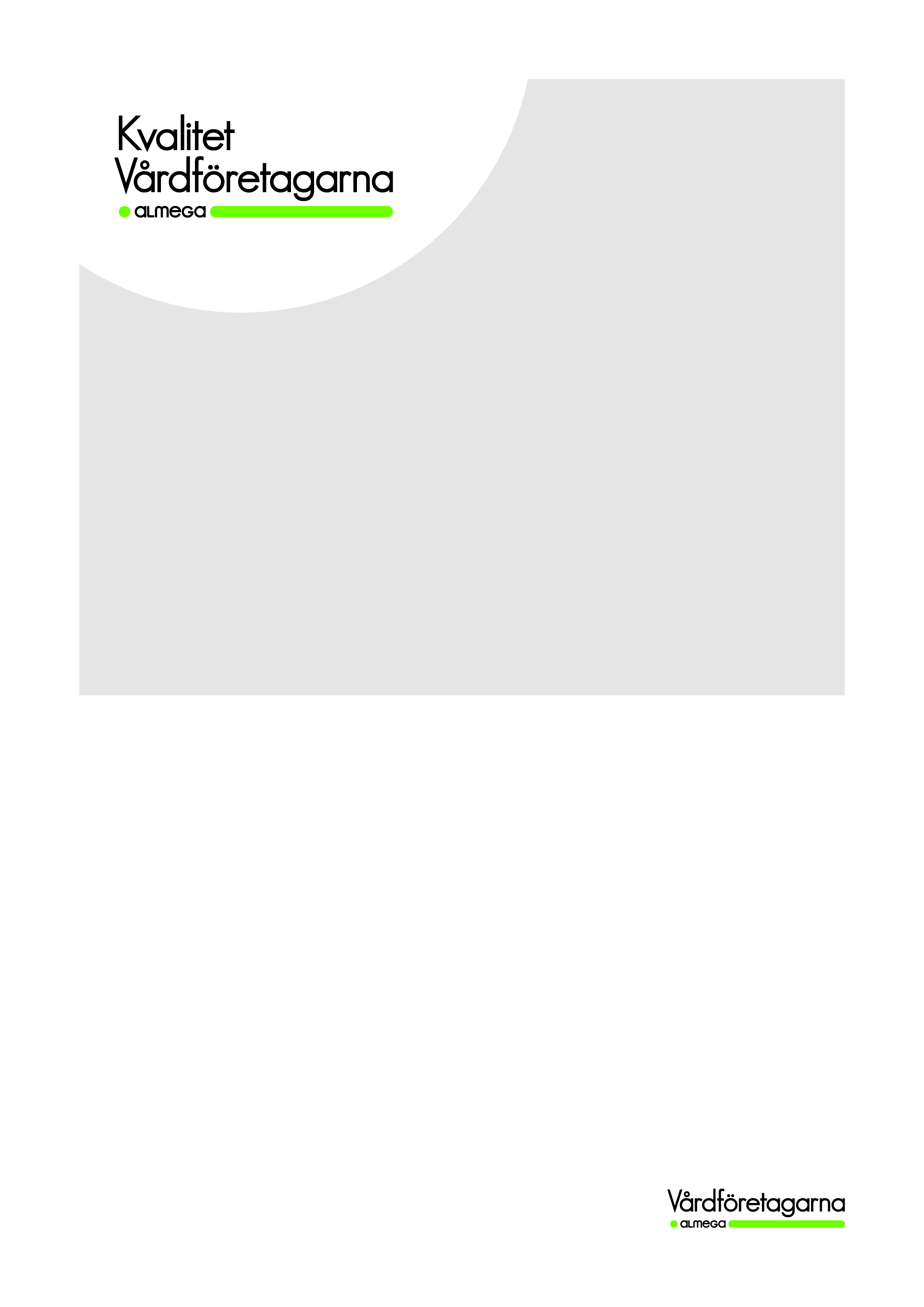 Att arbeta med kvalitet är en självklarhet för offentliga och privata verksamheter inom vård och omsorg. Men fram till idag har det inte funnits en gemensam modell för hur detta ska redovisas.Branschorganisationen Vårdföretagarna har därför tagit fram en kvalitetsdeklaration, där medlemsföretagen tydligt beskriver sitt kvalitetsarbete. Målet är att detta blir en norm för hela branschen. Det här dokumentet – Kvalitetsdeklaration Primärvård – underlättar ett kunskapsbaserat och välgrundat val av vård och omsorg. Här kan du läsa om såväl telefontillgänglighet som verksamhetens miljöarbete och resultat i nationella patientenkäter. Allt för att göra det enklare för dig att jämföra och välja den verksamhet som passar ditt behov bäst.Innehållsförteckning (version 29 sep, 2016)1. Eget kvalitetsarbete1.1	Verksamhetens kvalitetssäkring och ledningssystem för kvalitet1.2	Verksamhetens patientsäkerhetsberättelse1.3	Verksamhetens arbete med riskanalyser, egenkontroll, utredning av avvikelser och förbättringsarbete1.4	Verksamhetens utvecklingsarbete inom ledarskap och medarbetarutveckling 1.5	Verksamhetens arbete inom miljö 1.6	Verksamhetens anslutning till 1177 Vårdguidens e-tjänster 2. Nationella krav 2.1	Måluppfyllelse avseende läkarbesök i primärvården i enlighet med nationell vårdgaranti2.2	Telefontillgänglighet i enlighet med nationell vårdgaranti 2.3	Enkel läkemedelsgenomgång 3. Nationella riktlinjer 3.1	Användning av antibiotika3.2	Diabetesvård3.3	Astma och KOL3.4	Demenssjukdom4. Nationella enkäter4.1	Verksamhetens resultat i nationella patientenkäten 4.2	Verksamheten använder nationell patientenkät för att följa upp och utveckla vården4.3 	Använder verksamheten egna patientenkäter för att följa upp och utveckla vården?4.4	Resultat av egna patientenkäterKvalitetsdeklaration Primärvård En översikt för att underlätta ditt val av vård och omsorgBolaget (redigerbart)Verksamheten (redigerbart)Datum (redigerbart)Eget kvalitetsarbeteFör att säkerställa kvaliteten arbetar verksamheten med flera olika verktyg, metoder och utvecklingsarbeten. Här kan du läsa om hur det går till och om resultaten.  Eget kvalitetsarbeteFör att säkerställa kvaliteten arbetar verksamheten med flera olika verktyg, metoder och utvecklingsarbeten. Här kan du läsa om hur det går till och om resultaten.  Eget kvalitetsarbeteFör att säkerställa kvaliteten arbetar verksamheten med flera olika verktyg, metoder och utvecklingsarbeten. Här kan du läsa om hur det går till och om resultaten.  Eget kvalitetsarbeteFör att säkerställa kvaliteten arbetar verksamheten med flera olika verktyg, metoder och utvecklingsarbeten. Här kan du läsa om hur det går till och om resultaten.  Eget kvalitetsarbeteFör att säkerställa kvaliteten arbetar verksamheten med flera olika verktyg, metoder och utvecklingsarbeten. Här kan du läsa om hur det går till och om resultaten.  1.1 Verksamhetens kvalitetssäkring och ledningssystem för kvalitet 
Om ledningssystem för att utveckla, följa upp och säkra kvaliteten.1.1 Verksamhetens kvalitetssäkring och ledningssystem för kvalitet 
Om ledningssystem för att utveckla, följa upp och säkra kvaliteten.1.1 Verksamhetens kvalitetssäkring och ledningssystem för kvalitet 
Om ledningssystem för att utveckla, följa upp och säkra kvaliteten.1.1 Verksamhetens kvalitetssäkring och ledningssystem för kvalitet 
Om ledningssystem för att utveckla, följa upp och säkra kvaliteten.1.1 Verksamhetens kvalitetssäkring och ledningssystem för kvalitet 
Om ledningssystem för att utveckla, följa upp och säkra kvaliteten.1.1Medlemsföretaget skriver text här (Max 4000 tecken ink blanksteg)Medlemsföretaget skriver text här (Max 4000 tecken ink blanksteg)Medlemsföretaget skriver text här (Max 4000 tecken ink blanksteg)Medlemsföretaget skriver text här (Max 4000 tecken ink blanksteg)1.2 Verksamhetens patientsäkerhetsberättelse
Om patientsäkerhetsarbetet under föregående kalenderår – insatser och resultat.1.2 Verksamhetens patientsäkerhetsberättelse
Om patientsäkerhetsarbetet under föregående kalenderår – insatser och resultat.1.2 Verksamhetens patientsäkerhetsberättelse
Om patientsäkerhetsarbetet under föregående kalenderår – insatser och resultat.1.2 Verksamhetens patientsäkerhetsberättelse
Om patientsäkerhetsarbetet under föregående kalenderår – insatser och resultat.1.2 Verksamhetens patientsäkerhetsberättelse
Om patientsäkerhetsarbetet under föregående kalenderår – insatser och resultat.1.2Medlemsföretaget skriver text här (Max 4000 tecken ink blanksteg)Medlemsföretaget skriver text här (Max 4000 tecken ink blanksteg)Medlemsföretaget skriver text här (Max 4000 tecken ink blanksteg)Medlemsföretaget skriver text här (Max 4000 tecken ink blanksteg)1.3 Verksamhetens arbete med riskanalyser, egenkontroll, utredning av avvikelser och förbättringsarbete
Om hur verksamheten säkerställer att kvaliteten säkras och att verksamheten ständigt utvecklas och förbättras.1.3 Verksamhetens arbete med riskanalyser, egenkontroll, utredning av avvikelser och förbättringsarbete
Om hur verksamheten säkerställer att kvaliteten säkras och att verksamheten ständigt utvecklas och förbättras.1.3 Verksamhetens arbete med riskanalyser, egenkontroll, utredning av avvikelser och förbättringsarbete
Om hur verksamheten säkerställer att kvaliteten säkras och att verksamheten ständigt utvecklas och förbättras.1.3 Verksamhetens arbete med riskanalyser, egenkontroll, utredning av avvikelser och förbättringsarbete
Om hur verksamheten säkerställer att kvaliteten säkras och att verksamheten ständigt utvecklas och förbättras.1.3 Verksamhetens arbete med riskanalyser, egenkontroll, utredning av avvikelser och förbättringsarbete
Om hur verksamheten säkerställer att kvaliteten säkras och att verksamheten ständigt utvecklas och förbättras.1.3Medlemsföretaget skriver text här (Max 4000 tecken ink blanksteg)Medlemsföretaget skriver text här (Max 4000 tecken ink blanksteg)Medlemsföretaget skriver text här (Max 4000 tecken ink blanksteg)Medlemsföretaget skriver text här (Max 4000 tecken ink blanksteg)1.4 Verksamhetens utvecklingsarbete inom ledarskap och medarbetarutveckling 
Om utveckling av ledarskap och medarbetare. 1.4 Verksamhetens utvecklingsarbete inom ledarskap och medarbetarutveckling 
Om utveckling av ledarskap och medarbetare. 1.4 Verksamhetens utvecklingsarbete inom ledarskap och medarbetarutveckling 
Om utveckling av ledarskap och medarbetare. 1.4 Verksamhetens utvecklingsarbete inom ledarskap och medarbetarutveckling 
Om utveckling av ledarskap och medarbetare. 1.4 Verksamhetens utvecklingsarbete inom ledarskap och medarbetarutveckling 
Om utveckling av ledarskap och medarbetare. 1.4Medlemsföretaget skriver text här (Max 4000 tecken ink blanksteg)Medlemsföretaget skriver text här (Max 4000 tecken ink blanksteg)Medlemsföretaget skriver text här (Max 4000 tecken ink blanksteg)Medlemsföretaget skriver text här (Max 4000 tecken ink blanksteg)1.5 Verksamhetens arbete inom miljö
Om insatser för att bli så miljövänlig som möjligt. 1.5 Verksamhetens arbete inom miljö
Om insatser för att bli så miljövänlig som möjligt. 1.5 Verksamhetens arbete inom miljö
Om insatser för att bli så miljövänlig som möjligt. 1.5 Verksamhetens arbete inom miljö
Om insatser för att bli så miljövänlig som möjligt. 1.5 Verksamhetens arbete inom miljö
Om insatser för att bli så miljövänlig som möjligt. 1.5Medlemsföretaget skriver text här (Max 4000 tecken ink blanksteg)Medlemsföretaget skriver text här (Max 4000 tecken ink blanksteg)Medlemsföretaget skriver text här (Max 4000 tecken ink blanksteg)Medlemsföretaget skriver text här (Max 4000 tecken ink blanksteg)1.6 Verksamhetens anslutning till 1177 Vårdguidens e-tjänster 
1177 Vårdguiden erbjuder en rad olika e-tjänster så att du snabbt, enkelt och säkert kan sköta dina vårdärenden utan att behöva köa i telefon. Har visas vilka e-tjänster som verksamheten är ansluten till. 1.6 Verksamhetens anslutning till 1177 Vårdguidens e-tjänster 
1177 Vårdguiden erbjuder en rad olika e-tjänster så att du snabbt, enkelt och säkert kan sköta dina vårdärenden utan att behöva köa i telefon. Har visas vilka e-tjänster som verksamheten är ansluten till. 1.6 Verksamhetens anslutning till 1177 Vårdguidens e-tjänster 
1177 Vårdguiden erbjuder en rad olika e-tjänster så att du snabbt, enkelt och säkert kan sköta dina vårdärenden utan att behöva köa i telefon. Har visas vilka e-tjänster som verksamheten är ansluten till. 1.6 Verksamhetens anslutning till 1177 Vårdguidens e-tjänster 
1177 Vårdguiden erbjuder en rad olika e-tjänster så att du snabbt, enkelt och säkert kan sköta dina vårdärenden utan att behöva köa i telefon. Har visas vilka e-tjänster som verksamheten är ansluten till. 1.6 Verksamhetens anslutning till 1177 Vårdguidens e-tjänster 
1177 Vårdguiden erbjuder en rad olika e-tjänster så att du snabbt, enkelt och säkert kan sköta dina vårdärenden utan att behöva köa i telefon. Har visas vilka e-tjänster som verksamheten är ansluten till. Beställa, av- eller omboka tidBeställa, av- eller omboka tid Ja  NejDenna e-tjänst är ej avtalad med landstinget/regionenFörnya receptFörnya recept Ja  NejDenna e-tjänst är ej avtalad med landstinget/regionenBeställa journalkopiaBeställa journalkopia Ja  NejDenna e-tjänst är ej avtalad med landstinget/regionenLäsa journalanteckningarLäsa journalanteckningar Ja  NejDenna e-tjänst är ej avtalad med landstinget/regionenBegära intygBegära intyg Ja  NejDenna e-tjänst är ej avtalad med landstinget/regionenFörnya hjälpmedelFörnya hjälpmedel Ja  NejDenna e-tjänst är ej avtalad med landstinget/regionenFå allmän rådgivningFå allmän rådgivning Ja  NejDenna e-tjänst är ej avtalad med landstinget/regionenStälla fråga till en sjuksköterskaStälla fråga till en sjuksköterska Ja  NejDenna e-tjänst är ej avtalad med landstinget/regionenÖvrigtÖvrigtXxXxXxÖvrigtÖvrigtXxXxXxNationella kravDet finns krav som riktar sig till verksamheter inom vård och omsorg, exempelvis vårdgarantin som innebär att man ska få vård inom en viss tid. Här kan du läsa om hur några viktiga utvalda krav uppfylls.    Nationella kravDet finns krav som riktar sig till verksamheter inom vård och omsorg, exempelvis vårdgarantin som innebär att man ska få vård inom en viss tid. Här kan du läsa om hur några viktiga utvalda krav uppfylls.    2.1 Måluppfyllelse avseende läkarbesök i primärvården i enlighet med nationell vårdgarantiOm vårdpersonal bedömt att en patient ska träffa en läkare ska besök bokas inom sju dagar. Här visas hur kravet uppfyllts.2.1 Måluppfyllelse avseende läkarbesök i primärvården i enlighet med nationell vårdgarantiOm vårdpersonal bedömt att en patient ska träffa en läkare ska besök bokas inom sju dagar. Här visas hur kravet uppfyllts.2.1Måluppfyllelse läkarbesök2.1Medlemsföretaget skriver text här (Max 4000 tecken ink blanksteg)2.2 Telefontillgänglighet i enlighet med nationell vårdgaranti
Alla som ringer ska få kontakt med vårdcentralen för rådgivning och/eller tidsbokning samma dag enligt vårdgarantin. Här visas hur kravet uppfyllts.2.2 Telefontillgänglighet i enlighet med nationell vårdgaranti
Alla som ringer ska få kontakt med vårdcentralen för rådgivning och/eller tidsbokning samma dag enligt vårdgarantin. Här visas hur kravet uppfyllts.2.2Måluppfyllelse telefontillgänglighet2.2Medlemsföretaget skriver text här (Max 4000 tecken ink blanksteg)2.3 Enkel läkemedelsgenomgång 
En vårdgivare ska erbjuda patienter som är 75 år eller äldre och som är ordinerade minst fem läkemedel en enklare läkemedelsgenomgång. Här visas hur kravet uppfyllts.2.3 Enkel läkemedelsgenomgång 
En vårdgivare ska erbjuda patienter som är 75 år eller äldre och som är ordinerade minst fem läkemedel en enklare läkemedelsgenomgång. Här visas hur kravet uppfyllts.2.3Medlemsföretaget skriver text här (Max 4000 tecken ink blanksteg)Nationella riktlinjerSocialstyrelsen har tagit fram nationella riktlinjer som riktar sig till verksamheter inom vård och omsorg. Riktlinjerna ger vägledning om vilka behandlingar och metoder som verksamheterna bör användas vid ett visst tillstånd. Målet är att skapa en jämlik vård och omsorg av god kvalitet över hela landet. Här kan du läsa om verksamhetens arbetssätt för att följa de nationella riktlinjerna.    Nationella riktlinjerSocialstyrelsen har tagit fram nationella riktlinjer som riktar sig till verksamheter inom vård och omsorg. Riktlinjerna ger vägledning om vilka behandlingar och metoder som verksamheterna bör användas vid ett visst tillstånd. Målet är att skapa en jämlik vård och omsorg av god kvalitet över hela landet. Här kan du läsa om verksamhetens arbetssätt för att följa de nationella riktlinjerna.    3.1 Användning av antibiotika
Antibiotikaresistens är ett växande globalt problem på grund av antibiotikaanvändningen. Här beskrivs hur riktlinjerna följs för Användning av antibiotika3.1 Användning av antibiotika
Antibiotikaresistens är ett växande globalt problem på grund av antibiotikaanvändningen. Här beskrivs hur riktlinjerna följs för Användning av antibiotika3.1Medlemsföretaget skriver text här (Max 4000 tecken ink blanksteg)3.2 Diabetesvård
Riktlinjerna för diabetesvård innehåller bland annat rekommendationer om riktad screening och förebyggande åtgärder. Här beskrivs hur riktlinjerna följs för Diabetesvård.3.2 Diabetesvård
Riktlinjerna för diabetesvård innehåller bland annat rekommendationer om riktad screening och förebyggande åtgärder. Här beskrivs hur riktlinjerna följs för Diabetesvård.3.2Medlemsföretaget skriver text här (Max 4000 tecken ink blanksteg)3.3 Astma och KOL
Riktlinjerna för Astma och KOL innehåller bland annat rekommendationer om diagnostik och utredning och läkemedelsrelaterad behandling. Här beskrivs hur riktlinjerna följs för Astma och KOL.3.3 Astma och KOL
Riktlinjerna för Astma och KOL innehåller bland annat rekommendationer om diagnostik och utredning och läkemedelsrelaterad behandling. Här beskrivs hur riktlinjerna följs för Astma och KOL.3.3Medlemsföretaget skriver text här (Max 4000 tecken ink blanksteg)3.4 Demenssjukdom
För vård och omsorg vid demenssjukdom finns bland annat rekommendationer om diagnostik, läkemedel och stöd till anhöriga. Här beskrivs hur riktlinjerna följs för Demenssjukdom3.4 Demenssjukdom
För vård och omsorg vid demenssjukdom finns bland annat rekommendationer om diagnostik, läkemedel och stöd till anhöriga. Här beskrivs hur riktlinjerna följs för Demenssjukdom3.4Medlemsföretaget skriver text här (Max 4000 tecken ink blanksteg)Nationella enkäterNationella patientenkäten är en enkätundersökning som genomförs i hela Sverige, vartannat inom primärvården. Från resultaten kan allmänheten få information om patienternas upplevelser av vården. Resultat från Nationella patientenkäten sammanställs för respektive verksamhet. De siffror som anges får vara högst två år gamla.Nationella enkäterNationella patientenkäten är en enkätundersökning som genomförs i hela Sverige, vartannat inom primärvården. Från resultaten kan allmänheten få information om patienternas upplevelser av vården. Resultat från Nationella patientenkäten sammanställs för respektive verksamhet. De siffror som anges får vara högst två år gamla.4.1 Verksamhetens resultat i nationella patientenkätenHär visas resultat från den senaste patientundersökningen. Resultaten anges mellan 0-100, ju högre siffra desto bättre. Resultaten från enkätundersökningen sammanställs i 7 olika dimensioner, där varje dimension är en summering av ett antal enkätfrågor. Undersökningen genomförs likadant i hela Sverige, därför kan alla vård/hälsocentraler jämföras med varandra. De dimensioner som resultaten presenteras i är:HelhetsintryckEmotionellt stödDelaktighet och involveringRespekt och bemötandeKontinuitet och koordineringInformation och kunskapTillgänglighet4.1 Verksamhetens resultat i nationella patientenkätenHär visas resultat från den senaste patientundersökningen. Resultaten anges mellan 0-100, ju högre siffra desto bättre. Resultaten från enkätundersökningen sammanställs i 7 olika dimensioner, där varje dimension är en summering av ett antal enkätfrågor. Undersökningen genomförs likadant i hela Sverige, därför kan alla vård/hälsocentraler jämföras med varandra. De dimensioner som resultaten presenteras i är:HelhetsintryckEmotionellt stödDelaktighet och involveringRespekt och bemötandeKontinuitet och koordineringInformation och kunskapTillgänglighetResultat i Nationella Patientenkäten 2015:  Resultat i Nationella Patientenkäten 2015:  4.2 Verksamheten använder nationell patientenkät för att följa upp och utveckla vårdenAtt ta tillvara på patienternas erfarenheter och synpunkter om hälso- och sjukvården är viktigt för utvecklings- och förbättringsarbetet. Här beskrivs hur resultaten från den senaste patientundersökningen används i verksamheten. 4.2 Verksamheten använder nationell patientenkät för att följa upp och utveckla vårdenAtt ta tillvara på patienternas erfarenheter och synpunkter om hälso- och sjukvården är viktigt för utvecklings- och förbättringsarbetet. Här beskrivs hur resultaten från den senaste patientundersökningen används i verksamheten. 4.2Medlemsföretaget skriver text här (Max 4000 tecken ink blanksteg)4.3 Använder verksamheten egna patientenkäter för att följa upp och utveckla vården?4.3 Använder verksamheten egna patientenkäter för att följa upp och utveckla vården?4.3 Ja     Nej4.4 Resultat av egna patientenkäter (Om "Ja" på fråga 4.3)Om resultat från verksamhetens egna patientenkäter och hur patienternas synpunkter tas tillvara och vilka förbättringsområden som finns. 4.4 Resultat av egna patientenkäter (Om "Ja" på fråga 4.3)Om resultat från verksamhetens egna patientenkäter och hur patienternas synpunkter tas tillvara och vilka förbättringsområden som finns. 4.4 Medlemsföretaget skriver text här (Max 4000 tecken ink blanksteg)Kontaktperson: Namn Efternamn (redigerbart)Datum:2016-09-01 (redigerbart)Webbplats där kvalitetsdeklarationen publiceras:www.bolaget.se (redigerbart) 